                Ҡ А Р А Р				            	     ПОСТАНОВЛЕНИЕ24 апрель 2018 й.	                            № 18	                               24 апреля 2018 г.«О присвоении почтового адреса земельным участкам»Во исполнение Федерального закона от 25 января 2002г. №8-ФЗ «О Всероссийской переписи  населения»,статьи 14 Федерального закона от 6 октября 2003 года 131 – ФЗ «Об общих принципах организации местного самоуправления в Российской Федерации»,Постановления Правительства РФ от 19 ноября 2014 г. №1221 «Об утверждении Правил присвоения, изменения и аннулирования адресов»; в целях упорядочения названий улиц и номеров домов в населенных пунктах сельского поселения Акбарисовский сельсовет, на основании заявления Тимергалина Радика Мурзагалеевича.                                                                                                                        ПОСТАНОВЛЯЮ:1,Присвоить почтовый адрес земельным участкам, образованным в результате раздела земельного участка, расположенного по адресу Республика Башкортостан, Шаранский район, д.Биккулово, ул.Шоссейная д.21:-02:53:110201:21: ЗУ 1 –Республика Башкортостан, Шаранский район, д.Биккулово, ул.Шоссейная д.21:-02:53:110201:21: ЗУ 2 –Республика Башкортостан, Шаранский район, д.Биккулово, ул.Шоссейная д.21А2. Контроль за исполнением  настоящего постановления возложить на и.о управляющего делами администрации сельского поселения Акбарисовский сельсовет Шаранского района.И.о главы сельского поселения                                           Р.Г.ЯгудинБашкортостан РеспубликаһыныңШаран районымуниципаль районыныңАкбарыс ауыл Советыауыл биләмәһе ХакимиәтеАкбарыс ауылы, Мºктºп урамы, 2 тел.(34769) 2-33-87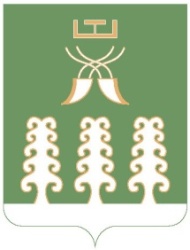 Администрация сельского поселенияАкбарисовский сельсоветмуниципального районаШаранский районРеспублики Башкортостанс. Акбарисово, ул.Школьная,2 тел.(34769) 2-33-87